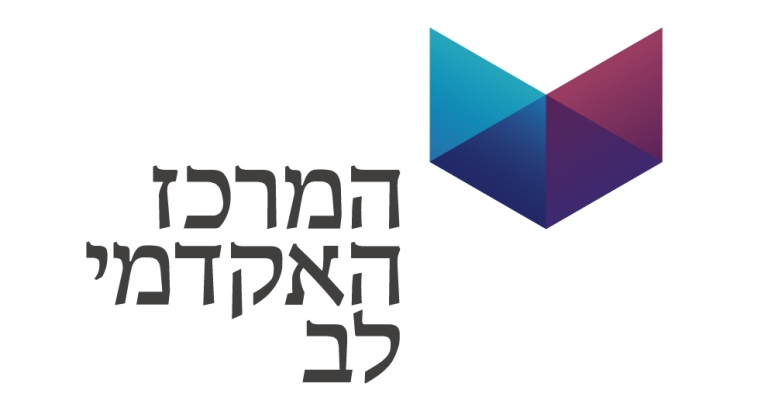 בס"דמערכת שעות לסמסטר אלוללתלמידי מדעי המחשב קמפוס לבשבוע 1-4 א' באלול – כז' באלול  (28 לאוג' עד 24 לספטמבר)שעות   /   ימיםראשוןשנישלישירביעיחמישישישי מ8:30-13:3009:00 - 13:15יום היערכותלימודי קודשלימודי קודשלימודי קודשלימודי קודש14:30- 15:15יום היערכותמתמטיקהמתמטיקהמתמטיקהמתמטיקהמבוא למחשבים15:15 - 16:00יום היערכותמתמטיקהמתמטיקהמתמטיקהמתמטיקהמבוא למחשבים16:00 - 16:15יום היערכותמתמטיקהמתמטיקהמתמטיקהמתמטיקהמבוא למחשבים16:15 - 17:00יום היערכותמתמטיקהמתמטיקהמתמטיקהמתמטיקהמבוא למחשבים17:00 – 17:45מבוא למחשביםמתמטיקהמבוא למחשביםמתמטיקהמתמטיקהמבוא למחשבים18:00 - 19:30מבוא למחשביםמבוא למחשביםמבוא למחשביםמבוא למחשביםמבוא למחשבים 19:45-20:30מבוא למחשביםמבוא למחשביםמבוא למחשביםקורסמרצהבנייןכיתהימיםמתמטיקהד"ר פרטוש אליכל השבועמבוא למחשביםטרנר אורי